Правительство Кировской областиМинистерство культуры Кировской областиАдминистрация города КироваУправление культуры администрации города КироваКировская ордена Почёта государственная универсальная областная научная библиотека имени А. И. ГерценаКировская областная библиотека для детей и юношества имени А. С. ГринаБиблиотека для детей и юношества имени Альберта ЛихановаКировское областное отделение Российского детского фонда Вятский государственный университет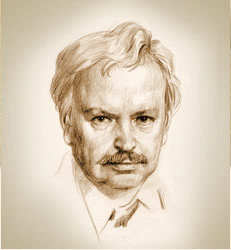 ПРОГРАММАXIX областных Лихановскихобщественно-педагогических чтений       «Писатель. Гражданин. Защитник детства», посвящённых 85-летию Альберта Анатольевича Лиханова                                     г. Киров                                        15 декабря 2020 годаПрограмма пленарного заседания Кировская государственная универсальная областная научная библиотека имени А. И. Герцена htpp://www.herzenlib.ruНачало 10:00Приветственное слово Губернатора Кировской области Васильева Игоря ВладимировичаОткрытие XIX областных общественно-педагогических Лихановских чтений. Вступительное слово министра культуры Кировской области Мазур Татьяны СергеевныПриветственное слово министра образования Кировской области Рысевой Ольги НиколаевныПриветственное слово главы города Кирова Ковалёвой Елены Васильевны Приветственное слово писателя, Председателя Российского детского фонда, Президента Международной Ассоциации детских фондов, Почётного гражданина Кировской области и города Кирова Лиханова Альберта Анатольевича«О положении детей в Кировской области» – Шабардин Владимир Валерьевич, уполномоченный по правам ребёнка в Кировской области «Хроника добрых дел! – Иванова Валентина Павловна, председатель Кировского областного отделения Российского детского фонда (г. Киров)«Слово об Альберте Анатольевиче Лиханове» – Балыбердин Александр Геннадьевич, протоиерей, клирик Успенского собора Свято-Трифонова монастыря, член Межсоборного присутствия Русской Православной Церкви, кандидат исторических наук (г. Киров)«Письма в защиту детства в творчестве Альберта Лиханова» – Галицких Елена Олеговна, доктор педагогических наук, профессор, заведующая кафедрой русской и зарубежной литературы филологического факультета ВятГУ, заслуженный учитель РФ (г. Киров)«Художественный дискурс писателя Альберта Лиханова: результаты исследования»» – Туранина Неонила Альфредовна, доктор филологических наук, профессор, заведующая кафедрой библиотечно-информационной деятельности Белгородского государственного института искусств и культуры, руководитель Научно-творческой лаборатории по изучению художественного дискурса А. Лиханова (г. Белгород)«Синонимия и антонимия как средство создания образности в произведениях Альберта Лиханова» – Кулюпина Галина Алексеевна, кандидат филологических наук, доцент кафедры библиотечно-информационной деятельности Белгородского государственного института искусств и культуры (г. Белгород)Оглашение результатов конкурса по определению лучших библиотечных работников областных и муниципальных учреждений культуры, областных и муниципальных общеобразовательных организаций Кировской области. Представление лауреата премии «Лучший детский библиотекарь России 2020 года»Презентация работ победителей регионального этапа Всероссийского читательского конкурса «Читаем Альберта Лиханова: книги о вере, надежде, любви»Программа секционных мероприятийОфициальные сайты и группы в социальных сетях учреждений культуры и образования города Кирова и Кировской областиВремя публикациина сайте,в соцсетяхНаименование мероприятия, форма проведенияМесто проведения:учреждение, адрес электронного ресурса(ссылка на сайт учреждения, дополнительная ссылка на группу в соцсетях)Ответственныйза организациюи проведение(Ф.И.О., должность)Контактная информация(телефон, электронная почта)БИБЛИОТЕКИБИБЛИОТЕКИБИБЛИОТЕКИБИБЛИОТЕКИБИБЛИОТЕКИКировская областная библиотека для детей и юношества им. А. С. ГринаКировская областная библиотека для детей и юношества им. А. С. ГринаКировская областная библиотека для детей и юношества им. А. С. ГринаКировская областная библиотека для детей и юношества им. А. С. ГринаКировская областная библиотека для детей и юношества им. А. С. Грина12:30«Топ самых читаемых книг Альберта Лиханова»: видеообзорhttps://bibliotekagrina.ru/https://vk.com/grinovkaКобелева Надежда Алексеевна, заведующая отделом обслуживания читателей-учащихся 5-11 классов8 (8332) 22-32-35, доб.225e-mail: kraeved@bibliotekagrina.rue-mail: grinlib@mail.ru14:30«Незабытые игрушки»: презентация повести Альберта Лихановаhttps://bibliotekagrina.ru/ https://vk.com/grinovkaПолушина Любовь Анатольевна, заведующая отделом краеведческой литературы8 (8332) 22-32-35, доб.225e-mail: kraeved@bibliotekagrina.rue-mail: grinlib@mail.ruЦентрализованная библиотечная система г. КироваЦентрализованная библиотечная система г. КироваЦентрализованная библиотечная система г. КироваЦентрализованная библиотечная система г. КироваЦентрализованная библиотечная система г. Кирова09:00«Талант человечности»: статья о творчестве А. А. ЛихановаБиблиотека № 9 им. А.М. Васнецоваhttps://vk.com/vasnecovkaМакарова Юлия Анатольевна, заведующий филиалом8 (8332) 22-48-09e-mail:lib.vasnecov9@list.ru10:00«Поле жизни А. А. Лиханова»: статья Центральная городская библиотека им. А. С. Пушкинаhttps://vk.com/detskiypushkinИбатуллина Татьяна Александровна, заведующий детским отделом;Сухарева Любовь Онтоловна, директор Централизованной библиотечной системы г. Кирова8 (8332) 22-21-23, доб. 2138 (8332) 22-48-35detskiypushkin@mail.Ru10:00«Мы знаем своих земляков»: интеллект-игра по биографии А. А. ЛихановаЦентральная городская библиотека им. А. С. Пушкинаhttps://vk.com/detskiypushkinИбатуллина Татьяна Александровна, заведующий детским отделом;Сухарева Любовь Онтоловна, директор Централизованной библиотечной системы г. Кирова8 (8332) 22-21-23, доб. 2138 (8332) 22-48-35detskiypushkin@mail.Ru10:00«Читаем книги о самом главном»: рекомендательные списки книг А. А. Лиханова Центральная городская библиотека им. А. С. Пушкинаhttps://vk.com/detskiypushkinИбатуллина Татьяна Александровна, заведующий детским отделом;Сухарева Любовь Онтоловна, директор Централизованной библиотечной системы г. Кирова8 (8332) 22-21-23, доб. 2138 (8332) 22-48-35detskiypushkin@mail.ru10:00«Чтение для сердца и разума»: виртуальная выставка книг А.А. Лиханова Библиотека № 3 «Маяк»https://vk.com/cnkkirovРыкова Елена Анатольевна,заведующий филиалом8 (8332) 22-48-03e-mail:filialmayak@list.ru10:00«Открывая сердца для добра». Лучшие экранизации по произведениям А. А. Лиханова»: видеоподборкаБиблиотека № 3 «Маяк»https://vk.com/cnkkirovРыкова Елена Анатольевна,заведующий филиалом8 (8332) 22-48-03e-mail:filialmayak@list.ru10:00«Цитируя Альберта Лиханова»: видео-дайджестБиблиотека № 4им. М. Г. Исаковойhttps://vk.com/biblioteka_4_isakovoyСмирнова Ирина Анатольевна,заведующий филиалом8 (8332) 22-48-30e-mail:lib.isakova4@list.ru10:00«Последние холода войны»: обзор произведений А. А. Лиханова о Великой Отечественной войнеБиблиотека № 6им. А. М. Колчанова https://vk.com/libray6kirovПорошина Алла Валерьевна,заведующий филиалом8 (8332) 22-48-33e-mail:zareche6@mail.ru10:00«В мире книг Альберта Лиханова»: онлайн-викторинаБиблиотека № 8им. А. П. Гайдараhttps://vk.com/gaydarovkavyatkaСуставова Светлана Валерьевна,заведующий филиалом8 (8332) 22-48-40e-mail:lib.gaidar8@list.ru10:00«Хранитель интересов детства»: виртуальная выставка книг А. А. ЛихановаБиблиотека № 11 им. О. М. Любовикова  https://vk.com/lubovikovБарамзина Ирина Леонидовна,  заведующий филиалом8 (8332) 22-48-11e-mail:lib.lubovikov11@list.ru10:00«Хранитель интересов детства»: презентация о деятельности А. А. ЛихановаБиблиотека № 13 им. Е. Д. Петряеваhttps://vk.com/petriaev13Новокшонова Милена Юрьевна,заведующий филиалом 8 (8332) 22-48-13e-mail:lib.petryaev13@list.ru10:00«Пока мы не взрослые…» Выбери и прочитай книгу А. А. Лиханова»: выставка-акция в режиме оффлайнБиблиотека № 17Нововятский район,ул. Октябрьская, 19Курагина Ирина Евгеньевна,заведующий филиалом8 (8332) 22-48-17e-mail:ruhlyadeva@mail.ru10:00«И были вместе детство и война»: видео-обзор по повести А. А. Лиханова «Незабытые игрушки»Библиотека № 18им. А. М. Горькогоhttps://vk.com/id264307860Смирнова Наталья Ивановна, заведующий филиалом8 (8332) 22-48-59e-mail:lib.gorkogo18@list.ru10:00 «О прошлом для будущего»: обзор творчества А. А. ЛихановаБиблиотека № 24https://vk.com/club85965361Мухина Надежда Анатольевна, заведующий филиалом 8 (8332) 22-48-71e-mail:biblio_19@mail.ru11:00«А. А. Лиханов. Именем детства, во имя детства»: виртуальная книжная выставкаБиблиотека № 8им. А. П. Гайдараhttps://vk.com/gaydarovkavyatkaСуставова Светлана Валерьевна,заведующий филиалом  8 (8332) 22-48-40e-mail:lib.gaidar8@list.ru11:00«О самом главном в жизни»: видеообзор книг А. А. ЛихановаБиблиотека № 13 им. Е. Д. Петряеваhttps://vk.com/petriaev13Новокшонова Милена Юрьевна,заведующий филиалом 8 (8332) 22-48-13e-mail:lib.petryaev13@list.ru11:00«Часовой детства»: онлайн-знакомство с творчеством А. А. ЛихановаБиблиотека для детей № 16 им. Л. В. Дьяконова https://vk.com/dyakonovka_16Яманаева Елена Васильевна,заведующий филиалом8 (8332) 22-48-57e-mail: dyakonov_16@mail.ru11:00«Жизнь дана на добрые дела»: онлайн-викторина по произведениям А. А. ЛихановаБиблиотека № 20https://vk.com/bib20Андреева Ирина Вениаминовна,заведующий филиалом8 (8332) 22-48-20e-mail:lib.biblio20@list.ru12:00«Экология души – чистота слова»: нравственный видеоурок по произведениям А. А. ЛихановаБиблиотека № 1им. М. Е. Салтыкова – Щедринаhttps://vk.com/club137206320Лютина Наталья Владимировна, заведующий филиалом8 (8332) 22-48-29e-mail: lib.saltykov1@list.ru12:00«Уроки жизни и добра А. А. Лиханова»: презентацияБиблиотека № 6 им. А. М. Колчановаvk.com/libray6kirovПорошина Алла Валерьевна,заведующий филиалом8 (8332) 22-48-33e-mail:zareche6@mail.ru12:00«К добру через книгу»: обзор книг А. А. Лиханова Библиотека № 7https://vk.com/biblioteka777Чернядьева Наталья Витальевна,заведующий филиалом8 (8332) 22-48-38e-mail:lib.biblio7@list.ru12:00«В мире книг Альберта Лиханова»: онлайн-викторинаБиблиотека № 8им. А. П. Гайдараhttps://vk.com/gaydarovkavyatkaСуставова Светлана Валерьевна,заведующий филиалом  8 (8332) 22-48-40e-mail:lib.gaidar8@list.ru12:00«Твои ровесники»: онлайн-обзор книг А. А. ЛихановаБиблиотека № 9 им. А. М. Васнецоваhttps://vk.com/vasnecovkaМакарова Юлия Алексеевна, заведующий филиалом8 (8332) 22-48-09e-mail:lib.vasnecov9@list.ru12:00«С уважением и пожеланием добра…»: виртуальная выставка книг с автографами А. А. Лиханова из домашней библиотеки О. М. ЛюбовиковаБиблиотека № 11 им. О. М. Любовикова https://vk.com/lubovikovБарамзина Ирина Леонидовна,  заведующий филиалом8 (8332) 22-48-11e-mail:lib.lubovikov11@list.ru12:00«Добрый мир чудесных книг»: онлайн-викторина по произведениям А. А. ЛихановаБиблиотека № 12 им. П. П. Маракулина, https://vk.com/lib12Хидиятуллина Марина Геннадьевна, заведующий филиалом8 (8332) 22-48-49e-mail:bookvyatka12@mail.ru12:00«Читаем книги Альберта Лиханова вместе с мамой»: буктрейлер Библиотека № 13 им. Е. Д. Петряеваhttps://vk.com/petriaev13Новокшонова Милена Юрьевна,заведующий филиалом 8 (8332) 22-48-13e-mail:lib.petryaev13@list.ru12:00«Маленькие герои большой войны»: литературный урок по повести А. А. Лиханова «Звёзды в сентябре»Библиотека № 14 им. Б. А. Порфирьева  https://vk.com/biblioteka14_porfirevДегтярёва Анна Ивановна, заведующий филиалом 8 (8332) 22-48-56e-mail: lib.porfiriev14@list.ru12:00«Воспитание чувств»: демонстрация экранизаций произведений А. А. ЛихановаБиблиотека № 19https://vk.com/biblio19Логинова Вера Алексеевна, заведующий филиалом   8 (8332) 22-48-61e-mail:biblio_19@mail.ru13:00«Добрый мир чудесных книг Альберта Лиханова»: видеообзор книгБиблиотека № 8им. А. П. Гайдараhttps://vk.com/gaydarovkavyatkaСуставова Светлана Валерьевна,заведующий филиалом  8 (8332) 22-48-40e-mail:lib.gaidar8@list.ru13:00«Альберт Лиханов – литературный адвокат детства»: обзор литературы  Библиотека для детей № 16 им. Л. В. Дьяконова https://vk.com/dyakonovka_16Яманаева Елена Васильевна,заведующий филиалом8 (8332) 22-48-57e-mail: dyakonov_16@mail.ru13:00«Военное мальчишество А. А. Лиханова»: опрос по книгам А. А. ЛихановаБиблиотека № 26https://vk.com/bib_kostinoУшакова Галина Леонидовна, заведующий филиалом8 (8332) 22-48-26,e-mail:bib-kostino@ mail.ru14:00«Листая книг его страницы»: виртуальная выставкаБиблиотека № 12 им. П. П. Маракулинаhttps://vk.com/lib12Хидиятуллина Марина Геннадьевна, заведующий филиалом8 (8332) 22-48-49e-mail:bookvyatka12@mail.ru15:00«Мой генерал»: обзор и история создания фильма по книге А. А. ЛихановаБиблиотека № 7https://vk.com/biblioteka777Чернядьева Наталья Витальевна,заведующий филиалом8 (8332) 22-48-38e-mail:lib.biblio7@list.ru15:00«Дружбу надо заслужить!»: видеороликБиблиотека № 9 им. А. М. Васнецоваhttps://vk.com/vasnecovkaМакарова Юлия Алексеевна, заведующий филиалом8 (8332) 22-48-09e-mail:lib.vasnecov9@list.ru15:00«У всякого детства свои глаза»: викторина по произведениям А. А. Лиханова Библиотека № 19https://vk.com/biblio19Логинова Вера Алексеевна, заведующий филиалом   8 (8332) 22-48-61e-mail:biblio_19@mail.ru18:00«Великие – о дружбе»: дайджест афоризмовБиблиотека № 9 им. А. М. Васнецоваhttps://vk.com/vasnecovkaМакарова Юлия Алексеевна, заведующий филиалом8 (8332) 22-48-09e-mail:lib.vasnecov9@list.ruБиблиотека для детей и юношества имени Альберта Лиханова, г. КировБиблиотека для детей и юношества имени Альберта Лиханова, г. КировБиблиотека для детей и юношества имени Альберта Лиханова, г. КировБиблиотека для детей и юношества имени Альберта Лиханова, г. КировБиблиотека для детей и юношества имени Альберта Лиханова, г. Киров12:00«Город Киров в произведениях Альберта Лиханова: прошлое и настоящее»: виртуальное путешествиеhttp://lihanovlib.ruhttps://vk.com/lihbiblШимкова Людмила Николаевна, главный библиограф8 (8332) 32-19-99e-mail: ibobiblioteka2004@yandex.ru14:00«Мамочкин сынок»: педагогическая лаборатория для старшеклассников, студентов, педагогов и родителей по одноимённой повести Альберта Лиханова http://lihanovlib.ruhttps://vk.com/lihbiblСпицына Елена Анатольевна, главный библиотекарь8 (8332) 64-43-91e-mail: biblioteka2004@yandex.ruАрбажский районАрбажский районАрбажский районАрбажский районАрбажский район10:00«В мире книг Альберта Лиханова»: виртуальная выставкаАрбажская центральная библиотека им. А. П. Батуева http://arbazhlib.ruhttps://ok.ru/profile/579325208793/statuses/allhttps://www.youtube.com/watch?v=3TbzRen553IЗевахина Людмила Адамовна, заведующая отделом обслуживания 8 (83330) 2-13-35е-mail: arb-zb@yandex.ruАфанасьевский районАфанасьевский районАфанасьевский районАфанасьевский районАфанасьевский район08:00«Альберт Лиханов – хранитель детства»: виртуальная викторина по произведениям писателя-землякаАфанасьевская центральная районная библиотекаhttps://vk.com/afanaslibПершина Анжелика Григорьевна, библиотекарь краеведческого сектора8 (83331) 2-15-78 e-mail:afanasbibl@mail.ru09:00«О детях военной поры»: онлайн-обзор произведений А. А. Лиханова из цикла «Русские мальчики»Афанасьевская центральная районная библиотека, Илюшовская библиотека https://m.vk.com/id588905236Шмырина Галина Ильинична, библиотекарь8 (83331) 2-13-43 e-mail: galya.shmyrina@bk.ru10:00«О самом главном в жизни: о честности, о справедливости, о сострадании…»: виртуальная выставка произведений А. А. Лиханова (в онлайн-сервисе Genial.ly)Афанасьевская центральная районная библиотека, Камская библиотекаhttps://vk.com/club193740507Черанёва Галина Семёновна, библиотекарь8-922-901-55-69e-mail:cheranyova1966@mail.ru11:00«Книги, зовущие к добру»: виртуальная викторина по произведениям А. А. ЛихановаАфанасьевская центральная районная библиотека, Детская библиотекаhttps://m.vk.com/public191733483?from=groupsИчетовкина Татьяна Ильинична, заведующая детской библиотекой8 (83331) 2-19-66e-mail:Afdetbibl@mail.ru11:30«В мире книг Альберта Лиханова»: онлайн-викторинаАфанасьевская центральная районная библиотека, Ромашовская библиотека https://vk.com/public193922904Меркучева Наталья Егоровна, библиотекарь8 (83331) 2-42-32  e-mail: nmerkucheva@inbox.ru12:00«В мире книг А. Лиханова»: виртуальный обзор литературыАфанасьевская центральная районная библиотека, Борская библиотекаhttps://vk.com/club178501401https://afanas-lib.kir.muzkult.ru/Половникова Ольга Валентиновна,библиотекарь89229276018e-mail:renata.biserowa@yandex.ru12:00«Военное детство»: обзор произведений Альберта ЛихановаАфанасьевская центральная районная библиотека, Пашинская библиотекаhttps://vk.com/club194996533Порошина Наталья Геннадьевна, библиотекарь 8 (83331) 2-81-01e-mail:pashinobibl@yandex.ru12:00«Во имя детства»: виртуальная выставка по творчеству А. А. ЛихановаАфанасьевская центральная районная библиотека, Детская библиотекаhttps://m.vk.com/public191733483?from=groupsКотегова Ольга Алексеевна, библиотекарь читального зала8 (83331) 2-19-66e-mail:Afdetbibl@mail.ruВерхнекамский районВерхнекамский районВерхнекамский районВерхнекамский районВерхнекамский район14:00«Трудные уроки»: буктрейлер по роману А. А. Лиханова «Никто»Кирсинская центральная районная библиотека имени Г. М. Вяземскогоhttp://bibliotekakirs.ru/https://vk.com/kirsbibliotekaШильникова Елена Александровна,заведующий сектором по работе с молодёжью 8 (83339) 2-30-528-953-675-28-79e-mail:elenashel2012@yandex.ru15:00«Чистые камушки»: видеовикторина по произведениям А. А. ЛихановаКирсинская центральная районная библиотека имени Г. М. Вяземскогоhttp://bibliotekakirs.ru/https://vk.com/kirsbibliotekaДолгорукова Екатерина Аркадьевна,библиотекарь читального зала 8(83339) 2-30-528-922-916-71-88e-mail:dolgorukova2020@inbox.ruВерхошижемский районВерхошижемский районВерхошижемский районВерхошижемский районВерхошижемский район15:00Демонстрация буктрейлера по повести А. А. Лиханова «Голгофа»Верхошижемская Центральная детская библиотека им. Л. А. Лихановойhttps://vk.com/id458165985Трушкова Елена Витальевна, заведующая библиотекой8-922-991-82-348 (83335) 2-21-98e-mail: det.bibVerhoshigemj@mail.ruВятскополянский районВятскополянский районВятскополянский районВятскополянский районВятскополянский район09:00«У сердца нет ученых степеней»: видеопрезентация по повести Альберта Лиханова «Благие намерения»Краснополянская городская библиотека-филиал Вятскополянской районной централизованной библиотечной системывп-библиотека.рфhttps://vk.com/kgbibМиннемуллина Ирина Геннадьевна, библиотекарьe-mail: kpgorbib@yandex.ru09:30«Мир детства – это как бы заповедник… И мы его охрана»: устный журнал для старшеклассниковСосновская городская библиотека-филиал №2;МКОУ ООШ г. Сосновкаhttps://vk.com/vprcbsКалужских Наталия Васильевна, библиотекарьe-mail:sgorbib2@yandex.ru10:00Виртуальная презентация библиографического указателя «Хранитель детства»Центральная городская библиотека Вятскополянской районной централизованной библиотечной системы https://vp-biblioteki.ru/издательская-деятельность/https://vk.com/id356638655Димитрова Марина Ильинична, библиограф8 (83334) 7-45-56,e-mail:pspi@vp-biblioteki.ru10:00«Обязаны вечно»: кукольный мини-спектакль по роману А. А. Лиханова «Мой генерал»Сосновская детская библиотека-филиалВятскополянской районной централизованной библиотечной системы вп-библиотека.рфhttps://vk.com/sdetbibМаловичко Галина Васильевна, библиотекарь;Шубина Галина Александровна библиотекарьe-mail:sdetbib@yandex.ru10:30Демонстрация буктрейлера по книге Альберта Лиханова «Слётки»Центральная детская библиотека Вятскополянской районной централизованной библиотечной системы https://vp-biblioteki.ruhttps://vk.com/club176229699Решетникова Татьяна Геннадьевна, библиотекарь8 (83334) 6-29-09,e-mail:vp-cdb-1936@yandex.ru10:30«Детская библиотека недетских испытаний»: обзор книг Альберта ЛихановаСтаропинигерская библиотека-филиал Вятскополянской районной централизованной библиотечной системы https://vk.com/vprcbsБогабиева Нуриса Муллануровна, библиотекарьe-mail:sp.selbib@yandex.ru11:00«На книжной полке. Читаем Альберта Лиханова»: видеообзорЦентральная детская библиотека Вятскополянской районной централизованной библиотечной системы https://vp-biblioteki.ruhttps://vk.com/id356638655Дусаева Олеся Сергеевна, ведущий библиотекарь8 (83334) 6-29-09,e-mail: vp-cdb-1936@yandex.ru11:00«Мой генерал»: громкие чтенияГремячевская сельская библиотека-филиал Вятскополянской районной централизованной библиотечной системы https://vk.com/vprcbsРодыгина Светлана Николаевна библиотекарь e-mail:grselbib@yandex.ru11:30«В мире права и закона»: правовой часСосновская городская библиотека-филиал № 1Вятскополянской районной централизованной библиотечной системы вп-библиотека.рфhttps://vk.com/sgbf1Лямина Елена Романовна, библиотекарь e-mail:sgorbib1@yandex.ruДаровской районДаровской районДаровской районДаровской районДаровской район10:00«Страна военного детства Альберта Лиханова»: обзор творчества писателя-землякаОбъединение муниципальных библиотек Даровского района, Даровская детская библиотека-филиалhttps://vk.com/darovskajdetbiblГусева Татьяна Анатольевна,ведущий библиотекарь детской библиотеки-филиала8 (83336) 2-20-08e-mail: dardetzb@mail.ruЗуевский районЗуевский районЗуевский районЗуевский районЗуевский район10:00«Минувших лет святая память»: час размышлений по произведениям Альберта ЛихановаЦентральная Детская библиотека им. М. Г. Чиркова Зуевской централизованной библиотечной системы https://vk.com/club76001072Османова Наталья Анатольевна, заведующая библиотекой 8 (83337) 2-50-72detbiblzu@mail.ru10:30«Книги для воспитания души»: видеообзор по произведениям А. А. ЛихановаГородская библиотека Зуевской централизованной библиотечной системы https://ok.ru/profile/571719539902 Плюснина Татьяна Федоровна, заведующая библиотекой8 (83337) 2-04-25 e-mail: biblioteka.gorodskaya@mail.ru12:00«Читаем Альберта Лиханова»: виртуальная выставкаСемушинская сельская библиотека Зуевской централизованной библиотечной системы https://vk.com/id367423977Минина Нина Ефимовна, библиотекарь89539427875e-mail: minnina59@yandex.ru13:00«Родом из военного детства»: виртуальный обзор по творчеству Альберта ЛихановаОктябрьская сельская библиотека имени Н. П. Гурьяновой Зуевской централизованной библиотечной системы https://vk.com/id367928530Логинова Надежда Михайловна, заведующая библиотекой8 (83337) 4-02-33e-mail: oktu2015@yandex.ru13-00«В мире книг Альберта Лиханова»: электронная презентация по творчеству писателя-землякаМухинская сельская библиотека имени В. А. Архипова Зуевской централизованной библиотечной системы https://vk.com/biblioteka.muhinoБармина Лариса Владимировна, заведующая библиотекой8 (83337) 2-83-73e-mail: library.mukhino@mail.ru13:00«Читаем книги Альберта Лиханова»: виртуальная выставкаКордяжская сельская библиотека-филиал № 9 Зуевской централизованной библиотечной системы https://vk.com/public190186215Беляева Светлана Леонидовна, библиотекарь8-922-663-87-46,e-mail: madam.beliaeva2016@yandex.ru14:00«Служитель и хранитель детства»: громкие чтения произведений Альберта ЛихановаСоколовская сельская библиотека-филиал № 27 Зуевской централизованной библиотечной системы https://vk.com/ /id591393970https://ok.ru/profile/571568184944Кощеева Марина Борисовна, заведующая филиалом8 (83337) 4-73-90e-mail: marina.koscheeva2015@yandex.ru15:00«Я детством живу, стараясь из детства не выпасть…»: литературная играСунская сельская библиотека-филиал № 30 Зуевской централизованной библиотечной системы https://vk.com/public191701366Чувашева Татьяна Андреевна, библиотекарь8-922-667-43-98e-mail: tanya.chuvasheva@mail.ruКикнурский районКикнурский районКикнурский районКикнурский районКикнурский район10:00«Жизнь нуждается в милосердии»: электронная презентацияКикнурская центральная детская библиотекаhttps://vk.com/id435108650Кушкова Надежда Витальевна,библиотекарь8 (83341) 5-12-96e-mail:detskbibkiknur@mail.ru11:00«В мире книг Альберта Лиханова»: медиаобзорКикнурская центральная районная библиотекаhttp://кикнурскаябиблиотека.рфhttps://vk.com/club90600822 ДолгушеваДарья Сергеевна,библиотекарь 8 (83341) 5-19-82e-mail:kikcbs@yandex.ruКирово-Чепецкий районКирово-Чепецкий районКирово-Чепецкий районКирово-Чепецкий районКирово-Чепецкий район10:00«Часовой детства»: обзорная публикация, посвящённая 85-летию со дня рождения А. А. ЛихановаКирово-Чепецкая районная централизованная библиотечная системаhttp://kcrcbs.ru/Рылова Екатерина Леонидовна, заведующая инновационно-методическим отделом8 (83361) 5-27-24e-mail: k-c-biblioteka@yandex.ru10:00«И были вместе детство и война»: виртуальная викторина по произведениям А. Лиханова о военном детствеБиблиотека им. Д. С. Лихачёва Централизованной библиотечной системы города Кирово-Чепецка https://vk.com/bibllih Фёдоровых Галина Алексеевна, главный библиотекарь 8 (83361) 4-86-15 e-mail: biblioteka.lihacheva@mail.ru10:00«Военное детство»: виртуальный обзор книг Альберта Лиханова о военном детстве Центр детского чтения библиотеки им. Д. С. Лихачёва Централизованной библиотечной системы города Кирово-Чепецка https://vk.com/id348719879Реутова Елена Николаевна, заведующая отделом ЦДЧ8(83361) 4-87-31e-mail: bibl_5@bk.ru10:00 –     18:00«Читаем книги Лиханова»: виртуальная книжно-иллюстративная выставка Центр детского чтения библиотеки им. Д. С. Лихачёва Централизованной библиотечной системы города Кирово-Чепецка https://vk.com/id348719879Мурашкина Ольга Васильевна, библиотекарь Центра детского чтения8 (83361) 4-87-31e-mail: bibl_5@bk.ru10:30«Уроки жизни и добра»: виртуальная выставка книг Альберта ЛихановаДетская библиотека им. С. Я. Маршака Централизованной библиотечной системы города Кирово-Чепецка https://vk.com/biblmarshakАгапова Елена Юрьевна, заведующая библиотекой 8 (83361) 6-23-17e-mail: bibl_marshaka@bk.ru11:00«Мой генерал»: онлайн-кроссворд по одноименной повести А. А. Лиханова Детская библиотека им. Е. Чарушина Централизованной библиотечной системы города Кирово-Чепецкаhttps://vk.com/id355580749Христолюбова Валентина Васильевна, и. о. заведующей библиотекой 8 (83361) 2-26-00e-mail: biblioteka.charushina@bk.ru11:00«Дети глубокого тыла»: слайд-беседа по самым популярным книгам Альберта ЛихановаДетская библиотека им. Е. Чарушина Централизованной библиотечной системы города Кирово-Чепецка https://vk.com/id348866334Шатунова Анна Владимировна, главный библиотекарь 8 (83361) 6-49-78e-mail: bibl_7@bk.ru11:30«Герои и время в повестях А. А. Лиханова»: виртуальный обзор по творчеству писателяДетская библиотека им. Е. Чарушина Централизованной библиотечной системы города Кирово-Чепецка https://vk.com/id355580749Христолюбова Валентина  Васильевна, и. о. заведующей библиотекой8 (83361) 2-26-00e-mail:biblioteka.charushina@bk.ru12:00«К добру через книгу»: громкие чтения отрывков из произведений Альберта Лиханова в режиме онлайнЦентральная городская библиотека им. Н. Островского Централизованной библиотечной системы города Кирово-Чепецка https://vk.com/id347635165Сотрудники библиотеки8 (83361) 4-56-28e-mail: luppovae@mail.ru15:00«Круг бытия Альберта Лиханова»: виртуальный видеообзор одноименной книги Льва АннинскогоБиблиотека имени Н. И. Галушкина Централизованной библиотечной системы города Кирово-Чепецка https://vk.com/id208126041Скляренко Татьяна Евгеньевна Заведующая библиотекой8 (83361) 2-45-80e-mail: bibl_3@bk.ruКумёнский районКумёнский районКумёнский районКумёнский районКумёнский район10:00«Голгофа»: буктрейлер по одноименной повести Альберта ЛихановаЦентр библиотечного обслуживания поселений Кумёнского района – библиотека им. А. В. Фищева http://kum-biblio.ru/  https://vk.com/id299531647 Коковихина Наталья Георгиевна, заведующая отделом обслуживания 8 (83343) 2-13-39e-mail: kum-biblio@mail.ru  10:00«Уроки жизни и добра в произведениях Альберта Лиханова»: обзор произведений писателяРябиновская сельская библиотека – филиал Быковской сельской библиотеки https://vk.com/id510084913Братухина Татьяна Юрьевна, библиотекарь 8 (83343) 6-11-14  e-mail: bratuxina-tatyana@mail.r 11:00Виртуальная выставка книг Альберта ЛихановаНижнеивкинская библиотека-клубhttps://vk.com/club189397998Карачева Надежда Викторовна, библиотекарь 8 (83343) 2-30-50e-mail: bibliotekan-ivkino@mail.ru11:00Громкие чтения романа Альберта Лиханова «Мой генерал» в режиме онлайн Олимпийская сельская библиотека – филиал Речной сельской библиотекиvk.com›id406122752Царегородцева Ольга Викторовна, библиотекарь 8-951-356-98-39e-mail: vovochka_police_officer@mail.ru 12:00Виртуальная викторина по творчеству Альберта ЛихановаНижнеивкинская библиотека-клубhttps://vk.com/club189397998Карачева Надежда Викторовна,библиотекарь 8 (83343) 2-30-50e-mail: bibliotekan-ivkino@mail.ru12:00«Знаете ли вы творчество Альберта Лиханова?»: онлайн-викторинаМорянская сельская библиотекаhttps://vk.com/id618042559Фофанова Анна Олеговна, заведующая библиотекой8-982-382-74-69e-mail:moria1976@mail.ru 13:00Видеопрезентация по повести Альберта Лиханова «Непрощенная»Центр библиотечного обслуживания поселений Кумёнского района – библиотека им. А. В. Фищева http://kum-biblio.ru/  https://vk.com/id299531647 Коковихина Наталья Георгиевна, заведующая отделом обслуживания 8 (83343) 2-13-39e-mail: kum-biblio@mail.ru13:00Буктрейлер по повести Альберта Лиханова «Последние холода»Нижнеивкинская библиотека-клубhttps://vk.com/club189397998Карачева Надежда Викторовна, библиотекарь 8 (83343) 2-30-50e-mail: bibliotekan-ivkino@mail.ru13:00 «Знаем ли мы произведения Альберта Лиханова?»: виртуальная викторинаРябиновская сельская библиотека – филиал МКУК Быковская сельская библиотека https://vk.com/id510084913Братухина Татьяна Юрьевна, библиотекарь 8 (83343) 6-11-14  e-mail: bratuxina-tatyana@mail.r14:00«Любимые строки»: громкие чтения в режиме онлайнБерезниковская сельская библиотека им. В. А. Ситникова https://vk.com/id533928592 Овечкина Татьяна Апполинариевна, заведующая библиотекой 8 (83343) 3-81-07e-mail: ber-bibl-owechkina@yandex.ru ber-biblio.owechkina@yandex.ru 14:00Буктрейлер по книге Альберта Лиханова «Звезды в сентябре» Нижнеивкинская библиотека-клубhttps://vk.com/club189397998Мартынова Анастасия Леонидовна, библиотекарь 8 (83343) 2-30-50e-mail: bibliotekan-ivkino@mail.ru14:00«Листая книг его страницы»: виртуальная выставка произведений Альберта ЛихановаБольшеперелазская сельская библиотекаhttps://vk.com/id557638178Деришева Татьяна Николаевна, заведующая библиотекой8 (83343) 6-41-47 (телефон совмещён с ДК)e-mail: pleetder@mail.ru 14:00«Любимые книги»: электронная презентация по творчеству Альберта Лиханова Речная сельская библиотекаvk.com›id397442832Панкратова Галина Фёдоровна, заведующая библиотекой8 (83343) 6-83-61e-mail: galina.pankratova.66@mail.ru 15:00«Жизнь, посвященная детям»: электронная презентация, посвященная жизни и творчеству Альберта Лиханова Центр библиотечного обслуживания поселений Кумёнского района – библиотека им. А. В. Фищева http://kum-biblio.ru/  https://vk.com/id299531647 Садовникова Светлана Антоновна, заведующая отделом обслуживания 8 (83343) 2-12-04e-mail: kum-biblio@mail.ru15:00«Читаем Альберта Лиханова»: громкие чтения Нижнеивкинская библиотека-клубhttps://vk.com/club189397998Карачева Надежда Викторовна,библиотекарь 8 (83343) 2-30-50e-mail: bibliotekan-ivkino@mail.ru16:00Интерактивная выставка книг Альберта ЛихановаНижнеивкинская библиотека-клубhttps://vk.com/club189397998Карачева Надежда Викторовна, библиотекарь 8 (83343) 2-30-50e-mail: bibliotekan-ivkino@mail.ru16:00«Добрый мир чудесных книг»: онлайн-играБольшеперелазская сельская библиотекаhttps://vk.com/id557638178Деришева Татьяна Николаевна, заведующая библиотекой8 (83343) 6-41-47 (телефон совмещён с ДК)e-mail: pleetder@mail.ru18:00«Слётки»: буктрейлер по одноименной повести Альберта ЛихановаЦентр библиотечного обслуживания поселений Кумёнского района – библиотека им. А. В. Фищева http://kum-biblio.ru/  https://vk.com/id299531647 Коковихина Наталья Георгиевна, заведующая отделом обслуживания 8 (83343) 2-13-39e-mail: kum-biblio@mail.ruЛебяжский районЛебяжский районЛебяжский районЛебяжский районЛебяжский район10:00«Мир детских истин»: виртуальная выставка по творчеству Альберта ЛихановаЛебяжская центральная библиотека https://vk.com/public189055591Соковнина Галина Алексеевна, заведующая отделом по работе с детьми8 (83344) 2-03-53e-mail:Leb1901@mail.ruМалмыжский районМалмыжский районМалмыжский районМалмыжский районМалмыжский район10:00«Листая книг его страницы»: медиаобзор по творчеству А. А. ЛихановаЦентральная библиотека Малмыжской централизованной библиотечной системы http://biblmalm.ucoz.com https://vk.com/club121966530https://vk.com/id514666968https://ok.ru/profile/571101836407Ярулина Танзиля Василовна, заведующая методико- библиографическим сектором 8 (83347) 2-22-08e-mail: biblmalm@yandex.ruОмутнинский районОмутнинский районОмутнинский районОмутнинский районОмутнинский район09:00«Забытый тихий подвиг»: буктрейлер по циклу повестей Альберта Лиханова «Русские мальчики»Библиотечно-информационный центр Омутнинского района,Центральная библиотека им. А. Л. Алейноваhttps://vk.com/cbs_aleinovhttp://aleinovlib.ucoz.ru/index/meroprijatija/0-75https://ok.ru/cbs.aleinovДокучаева Елена Афанасьевна, заведующий сектором информационно-библиографической работы8 (8352) 2-21-24e-mail: cbs-aleinov@yandex.ru09:30«Один день с книгой Альберта Лиханова»: онлайн-викторина по циклу произведений «Русские мальчики»Библиотечно-информационный центр Омутнинского района,Центральная библиотека им. А. Л. Алейноваhttps://vk.com/cbs_aleinovhttps://ok.ru/cbs.aleinovДокучаева Елена Афанасьевна, заведующий сектором информационно-библиографической работы8 (8352) 2-21-24e-mail: cbs-aleinov@yandex.ru10:00«Биография в фотографиях»: виртуальная выставка по творчеству А. А. ЛихановаПесковская библиотека им. Ф. Ф. Павленковаhttps://bibliotekapavlenkova.wixsite.com/peskovkahttps://ok.ru/profile/552210445309https://vk.com/id412477822Жаровских Ольга Николаевна, заведующий библиотекой8-912-374-91-01e-mail: cbs-peskovka@yandex.ru10:00«Все начинается с добра»: устный журнал по творчеству А. А. ЛихановаБиблиотечно-информационный центр Омутнинского района,Библиотечный центр «Дом семьи» им. Н. А. Заболоцкогоhttps://vk.com/id545160668https://ok.ru/profile/562841975513Филатова Лариса Анатольевна, заведующий библиотечным центром 8 (83352) 3-31-51 e-mail: bzdom@yandex.ru11:00«О прошлом для будущего»: онлайн-квиз по творчеству А. А. ЛихановаБиблиотечно-информационный центр Омутнинского района,Библиотечный центр «Дом семьи» им. Н. А. Заболоцкогоhttps://vk.com/id545160668https://ok.ru/profile/562841975513Филатова Лариса Анатольевна, заведующий библиотечным центром 8 (83352) 3-31-51 e-mail: bzdom@yandex.ru11:00Буктрейлер по роману А. А. Лиханова «Никто»Библиотечно-информационный центр Омутнинского района,Песковская библиотека им. Ф. Ф. Павленковаhttps://bibliotekapavlenkova.wixsite.com/peskovkahttps://ok.ru/profile/552210445309https://vk.com/id412477822Жаровских Ольга Николаевна, заведующий библиотекой8-912-374-91-01e-mail: cbs-peskovka@yandex.ru12:00Буктрейлер  «Книги А. А. Лиханова как школа жизни»Библиотечно-информационный центр Омутнинского района,Библиотечный центр «Дом семьи» им. Н. А. Заболоцкогоhttps://vk.com/id545160668https://ok.ru/profile/562841975513Филатова Лариса Анатольевна, заведующий библиотечным центром 8(83352) 3-31-51 e-mail: bzdom@yandex.ru12:00«Иллюстрации к произведениям А. А. Лиханова»: виртуальный альбомБиблиотечно-информационный центр Омутнинского района,Песковская библиотека им. Ф. Ф. Павленковаhttps://bibliotekapavlenkova.wixsite.com/peskovkahttps://ok.ru/profile/552210445309https://vk.com/id412477822Жаровских Ольга Николаевна, заведующий библиотекой8-912-374-91-01e-mail: cbs-peskovka@yandex.ru13:00Буктрейлер по повести А.А. Лиханова «Солнечное затмение»Библиотечно-информационный центр Омутнинского района,Песковская библиотека им. Ф. Ф. Павленковаhttps://bibliotekapavlenkova.wixsite.com/peskovkahttps://ok.ru/profile/552210445309https://vk.com/id412477822Жаровских Ольга Николаевна, заведующий библиотекой8-912-374-91-01e-mail: cbs-peskovka@yandex.ruОричевский районОричевский районОричевский районОричевский районОричевский район12:00«Роман не для лёгкого чтения»: демонстрация буктрейлера по роману А. А. Лиханова «Непрощённая»Оричевская центральная районная библиотека им. Л. Ишутиновойhttps://vk.com/club66852254Шихова Галина Михайловна, библиотекарь читального зала8 (83354) 2-16-64e-mail: orihi-cbs@mail.ru 12:00Видеопрезентация по повести Альберта Лиханова «Последние холода»Центральная детская библиотека Оричевской районной централизованной библиотечной системыhttps://vk.com/id256685095Сапегина Наталья Алексеевна, библиотекарь 8 (83354) 2-16-30e-mail:orichi_cbs_db@mail.ru12:00«К добру через книгу»: видеообзор по творчеству Альберта Лиханова Адышевская сельская библиотека-филиал Оричевской централизованной библиотечной системыhttps://vk.com/library_adyshevoПитиримова Татьяна Анатольевна, библиотекарь 8 (83354) 6-71-10e-mail:adicsevo-sbf@mail.ru 12:00 «Писатель, которого выбрало время»: виртуальная книжная выставкаКоршикская сельская библиотека-филиал Оричевской централизованной библиотечной системыhttps://ok.ru/profile/577018439004Шишкина Алевтина Алексеевна, библиотекарь8 (83354) 3-32-79e-mail: sbfkorshik@yandex.ru 12:00«Три Маши…. Три эпохи…»: демонстрация буктрейлера по книге А. А. Лиханова «Сломанная кукла» Стрижевская городская библиотека-филиал Оричевской централизованной библиотечной системы https://vk.com/public197816348 Лекомцева Анна Александровна, библиотекарь 8 (83354) 2-72-56e-mail: cbs_strigi@mail.ru12:00«Проходит жизнь между краями»: флешбук по произведениям А. А. Лиханова Стрижевская городская библиотека-филиал Оричевской централизованной библиотечной системы https://vk.com/id345080041 Царегородцева Нина Анатольевна, библиотекарь 8 (83354) 2-72-56e-mail: cbs_strigi@mail.ruОрловский районОрловский районОрловский районОрловский районОрловский район10:00«Добрый мир чудесных книг: творческий экскурс»: презентация по произведениям Альберта ЛихановаБиблиотека семейного чтения им. А. Н. Кузнецова Орловской централизованной библиотечной системы http://orlovlib.ruhttps://vk.com/club107989762Чужакина Светлана Викторовна, заведующая библиотекой 8(83362) 9-95-80e-mail: biblioteka.kuznetsova@yandex.ru Пижанский районПижанский районПижанский районПижанский районПижанский район11:00«Личность. Творчество. Жизнь»: литературный альманахПавловская сельская библиотека Пижанской централизованной библиотечной системыhttps://ok.ru/profile/542052450047Шмырина Людмила Николаевна, библиотекарь89127118558e-mail:
pavlovskayabibl@mail.ru11:30«Писатель для семейного прочтения»: видеообзор творчества Альберта ЛихановаПижанская районная детская библиотека Пижанской централизованной библиотечной системыhttp://detpizhbibl.ruhttps://ok.ru/profile/572190252908https://vk.com/id486308781Михеева Светлана Юрьевна,библиотекарь8 (83355) 2-22-16e-mail:pizhankalib@mail.ru13:00«Во имя детства»: электронная презентацияЛастинская сельская библиотека Пижанской централизованной библиотечной системыhttps://www.ok.ru/profile/571215616121Полушина Римма Валентиновна,библиотекарь8-912-373-01-71,e-mail: polushina1962@mail.ru15:00«Обязанность и ответственность родителей»: правовой видеочасПижанская центральная районная библиотека им. А. Ф. Краснопероваhttp://www.pizhankalib.ru/https://vk.com/id297929234Скрипина Татьяна Николаевна,библиотекарь читального зала8 (83355) 2-15-78,8-982-392-92-07e-mail:tatyana.skripina@inbox.ruПодосиновский районПодосиновский районПодосиновский районПодосиновский районПодосиновский район10:00«В мире книг Альберта Лиханова»:виртуальная стенгазетаПодосиновская районная детская библиотека Подосиновской межмуниципальной библиотечной системыhttps://vk.com/club176049933Савина Людмила Владимировна, библиотекарь8 (83351) 2-15-48e-mail:poddetbibl@mail.ru13:30«Уроки жизни и добра в произведениях Альберта Лиханова»: литературный часЛенинская сельская библиотека-филиал Подосиновской межмуниципальной библиотечной системыhttps://vk.com/club189183261Поринец Надежда Александровна, библиотекарьe-mail:zdk2017.nadezhda@yandex.ru14:00«Писатель, которого выбрало время»: виртуальная книжная выставка;«Поле жизни Альберта Лиханова»: онлайн-викторинаЛунданкская сельская библиотека Подосиновской межмуниципальной библиотечной системыhttps://vk.com/id553885488Шубина Мария Владимировна, библиотекарь 8-982-812-14-04
e-mail:masha.shubina.98@bk.ru15:00«Листая книг его страницы»:Виртуальная выставка по книгам А. А. ЛихановаПушемская сельская библиотека Подосиновской межмуниципальной библиотечной системыhttps://vk.com/public174662894Бармина Надежда Семёновна, библиотекарь8-958-395-4770e-mail: nadiy8401@bk.ru15:00«Уроки жизни и добра в произведениях Альберта Лиханова»: литературный часПинюгская библиотека семейного чтения  им. А. И. Суворова Подосиновской межмуниципальной библиотечной системыhttps://vk.com/public160367535Маурина Наталья Александровна,библиотекарь детского абонементаe-mail:bi.popova@yandex.ruСанчурский районСанчурский районСанчурский районСанчурский районСанчурский район13:00«Во имя детства»: обзор биографии и творчества А. А. ЛихановаСанчурская Центральная библиотека им. А. М. Рыжоваhttp://s-mbs.kir.muzkult.ruhttps://vk.com/club40972666МокиевскаяГалина Геннадьевна,библиотекарь детского отдела8 (83357) 2-11-35e-mail: bibliotekasanchursk@mail.ruСлободской районСлободской районСлободской районСлободской районСлободской район10:00«Быть на Земле человеком»: информационный дайджест о жизни и творчестве А.А. ЛихановаСлободская городская библиотека им. А. Грина, Центр чтения детей и подростковhttps://vk.com/sloblibdetiСимонова Анастасия Андреевна, библиотекарь8 (83362) 4-10-53e-mail: sloblib-deti@mail.ru11:30«О самом главном в жизни: о честности, справедливости, о сострадании»: book-обзор произведений А. А. ЛихановаСлободская городская библиотека им. А. Грина, Центр чтения детей и подростковhttps://vk.com/sloblibdetiРублева Наталья Сергеевна, ведущий библиотекарь8 (83362) 4-10-53e-mail: sloblib-deti@mail.ru13:00«Читаем Альберта Лиханова: книги о вере, надежде, любви»: рекомендательный буклетСлободская городская библиотека им. А. Грина, Центр чтения детей  и подростковhttps://vk.com/sloblibdetiКассина Светлана Леонидовна, библиотекарь8 (83362) 4-10-53e-mail: sloblib-deti@mail.ru13:00«Доброта на все времена»: обзор книг Альберта Лиханова Слободская городская библиотека им. А. Грина, Центр патриотического воспитания им. Г. Булатоваhttps://vk.com/club119248148Леушина Наталья Владимировна, библиотекарь8 (83362) 4-45-32e-mail: bulatov27@yandex.ru14:30«Листая книг его страницы»: интерактивная викторина по книгам А. А. ЛихановаСлободская городская библиотека им. А. Грина, Центр чтения детей и подростковhttps://vk.com/sloblibdetiКассина Светлана Леонидовна, библиотекарь8 (83362) 4-10-53e-mail: sloblib-deti@mail.ru16:00«О прошлом для будущего»: демонстрация фильма по мотивам повести Альберта Лиханова «Последние холода»Слободская городская библиотека им. А. Грина, Центр чтения детей и подростковhttps://vk.com/sloblibdetiПахомова Татьяна Александровна, библиотекарь8 (83362) 4-10-53e-mail: sloblib-deti@mail.ruУнинский районУнинский районУнинский районУнинский районУнинский район10:00«Книги, воспитывающие душу»: виртуальная книжная выставкаУнинская Центральная библиотекаhttp://unimbo.ruhttps://vk.com/public173100927Кудрявцева Елена Валентиновна библиотекарь8 (83359) 2-11-54e-mail: uni-bibl@yandex.ruУржумский районУржумский районУржумский районУржумский районУржумский район11:00«Военное детство»: видеообзор по повести А. А. Лиханова «Последние холода»Уржумская центральная библиотекаhttp://urzhumlib.ru/https://vk.com/urzhumlibИконникова Светлана Леонидовна, главный библиотекарь8 (833363) 2-12-89e-mail: liber_urgum@mail.ruФалёнский районФалёнский районФалёнский районФалёнский районФалёнский район11:00«Было детство и была война»: виртуальная книжная выставка по творчеству Альберта ЛихановаФалёнская центральная библиотекаhttp://falbibl.ruhttps://vk.com/public186182598https://ok.ru/group/61802104553518Столбова Валентина Львовна, заведующая сектором по работе с детьми8 (83332) 2-18-87e-mail: biblioteka-fa@mail.ruШабалинский районШабалинский районШабалинский районШабалинский районШабалинский район  15:00Беседа-обсуждение произведения Альберта Лиханова «Мой генерал»Шабалинское МКУ «Межпоселенческая ЦБС»,Семеновская сельская библиотекаhttps://vk.com/club160776812https://ok.ru/group55036208218351Марьина Елена Владимировна, библиотекарьe-mail: cbs.semen.bibl.mail.ru@yandex.ru14:00Презентация книги Альберта Лиханова «Мамочкин сынок»Шабалинское МКУ «Межпоселенческая ЦБС», Гостовская сельская библиотекаhttps://ok.ru/group/56117893988374Обадина Надежда Геннадьевна, библиотекарьe-mail: obadina61@mail.ru12:00«И были вместе детство и война»: видеообзор творчества Альберта ЛихановаШабалинское МКУ «Межпоселенческая ЦБС», Новотроицкая сельская библиотекаhttps://ok.ru/group/61284141039650https://vk.com/public194721034Шалагинова Наталия Николаевна, библиотекарьe-mail: cbs.nov.bibl@yandex.ru14:00«Альберт Лиханов и его герои»: видеопрезентация книг писателяШабалинское МКУ «Межпоселенческая ЦБС», Межпоселенчнская центральная детская библиотекаhttps://vk.com/shmkumcbshttps://ok.ru/group/55535219572991Крупина Екатерина Павловна, библиотекарь8 (83345) 2-14-748-953-137-10-70e-mail: db-shabalino@mail.ru10:00 «Листая книг его страницы»: медиаобзор творчества Альберта ЛихановаШабалинское МКУ «Межпоселенческая ЦБС», Межпоселенческая центральная библиотекаhttps//ok.ru/profile/576373837210https//vk.com/public190081851Глушкова Светлана Викторовна, библиотекарь8 (83345) 2-17-63e-mail: mcb-shabalio@ yandex.ruЮрьянский районЮрьянский районЮрьянский районЮрьянский районЮрьянский район10:00«Жизнь, оказывается, ярче искусства!»: виртуальная выставка по творчеству Альберта ЛихановаЗагарская сельская библиотека-филиал Юрьянской централизованной библиотечной системыhttps://vk.com/club74565471КасаткинаВалентина Леонидовна,библиотекарь8 (83366) 6-06-52e-mail: zagarbib@yandex.ru10:00«Альберт Лиханов – защитник детства»: онлайн-знакомство с творчеством писателя-землякаМурыгинская детская библиотека-филиал Юрьянской централизованной библиотечной системыhttps://vk.com/murdetbibГаврилова Лариса Владимировна, библиотекарь8 (83366) 2-73-45e-mail:murdetbib@mail.ru10:00«На войне как на войне»: обзор военной прозы для старшеклассниковЮрьянская центральная районная библиотека им. С. И. Сычуговаhttp://yuryanskaya-cbs.ru/https://vk.com/yrbiblhttps://ok.ru/group/53809371087037Бабинцева Елена Юрьевна, заведующая отделом обслуживания 8 (83366) 2-17-72e-mail:yrja-biblioteka@yandex.ru10:00«Права детей»: видеобеседаЮрьянская районная детская библиотека-филиал Юрьянской централизованной библиотечной системыhttps://vk.com/club23100190Ирбулдина Лилия Юрьевна, главный библиотекарь8 (83366) 2-05-54e-mail:yurja.detskajabiblioteka@yandex.r11:00«Я детством живу, стараясь из детства не выпасть»: обзор произведений Альберта ЛихановаВеликорецкая сельская библиотека-филиал Юрьянской централизованной библиотечной системыhttps://vk.com/velikoreckaya_libОборотова Татьяна Васильевна, библиотекарь8-922-912-17-57e-mail:velikorezkayaf-biblioteka@yandex.ru11:00«Дети-инвалиды: жалость или уважение»: урок нравственности по повести Альберта Лиханова «Солнечное затмение»Ивановская сельская библиотека-филиал Юрьянской централизованной библиотечной системыhttps://vk.com/ivanovskaya_sbfКовязина Ольга Анатольевна, библиотекарь8-912-737-06-65e-mail:ivanovskayaf-biblioteka@yandex.ru11:00«Доброе, смелое перо Альберта Лиханова»: виртуальная выставка Мурыгинская детская библиотека-филиал Юрьянской централизованной библиотечной системыhttps://vk.com/murdetbibГаврилова Лариса Владимировна, библиотекарь8 (83366) 2-73-45e-mail:murdetbib@mail.ru12:00«Лабиринт»: буктрейлер по одноименной повести Альберта ЛихановаЛожкарская сельская библиотека-филиал Юрьянской централизованной библиотечной системыhttps://vk.com/lozhkari_sbfВологжанин Юрий Георгиевич, библиотекарь8 (83366) 2-02-79e-mail:lozkari@yandex.ru 12:00«Великая война – великая Победа»: информационный часЮрьянская центральная районная библиотека им. С. И. Сычуговаhttp://yuryanskaya-cbs.ru/https://vk.com/yrbiblhttps://ok.ru/group/53809371087037Чиркова Юлия Валерьевна,библиотекарь справочно-библиографической и информационной работы8 (83366) 2-17-72e-mail:yrja-biblioteka@yandex.ru17:00«Листая книг его страницы»: медиа-обзор творчества Альберта ЛихановаМедянская сельская библиотека-филиал Юрьянской централизованной библиотечной системыhttps://vk.com/club196533674Соболева Надежда Николаевна, библиотекарь  8-953-670-40-21e-mail:nadegda.sobolewa@yandex.ruЯранский районЯранский районЯранский районЯранский районЯранский район08:00«Листая книг его страницы»: витруальная выставка по творчеству Альберта Лиханова Знаменская сельская библиотека https://vk.com/id527731835Димитриева Ирина Анатольевн,а библиотекарь e-mail: bibliotekaZnamenka@yandex.ru08:00Виртуальная выставка по циклу произведений А. А. Лиханова «Русские мальчики»Кугушергская сельская библиотека им. Ф. Ф. Павленкова https://vk.com/id453008553Рачеева Светлана Ильинична, библиотекарьe-mail: racheeva.80@mail.ru10:00«В мире книг Альберта Лиханова»: книжная выставкаСалобелякская сельская библиотекаhttps://vk.com/club157838095Тюлькина Екатерина Владимировна, библиотекарь8-917-702-79-07e-mail:katerinatyulk@mail.ru10:00Обзор выставки «В мире книг Альберта Лиханова»Шкаланская сельская библиотека https://vk.com/id562379940Шурыгина Раиса Серпионовна,библиотекарьe-mail: bibliotekashkalanka@yandex.ru10:00Виртуальная выставка книжной серииА. А. Лиханова «Уже не дети…»Яранская центральная районная библиотека им. Г. Ф. Боровиковаhttp://yaransk-biblioteka.ru/yaransk-biblioteka-ru-otdel-centralnaya-detskaya-bibliotekaПушкарёва Елена Анатольевна, главный библиотекарь 8(83367) 2-18-38,e-mail: eleh.741@bk.ru10:30«Читаем Альберта Лиханова книги о вере, надежде, любви»: виртуальная выставкаКугальская сельская библиотека https://vk.com/ public177149261Веретенникова Людмила Анатольевнабиблиотекарь8-912-375-3817e-mail: veretennickova.ludmila@yandex.ru13:00«Книги, воспитывающие душу»: выставка-обзор по творчеству А. А. Лиханова Опытнопольская сельская библиотека https://vk.com/id269057613                                                                                Лобова Елена Валентиновна,библиотекарьe-mail: ElenaLobova0609@yandex.ru18:00Виртуальная выставка «В мире книг Альберта Лиханова»Никулятская сельская библиотека https://vk.com/public195567495Колесник Валентина Ивановна, библиотекарь8(83367) 74-32-1e-mail: kolesnik-669@mail.ruУЧРЕЖДЕНИЯ ОБРАЗОВАНИЯ И ДОПОЛНИТЕЛЬНОГО ОБРАЗОВАНИЯ, г. КировУЧРЕЖДЕНИЯ ОБРАЗОВАНИЯ И ДОПОЛНИТЕЛЬНОГО ОБРАЗОВАНИЯ, г. КировУЧРЕЖДЕНИЯ ОБРАЗОВАНИЯ И ДОПОЛНИТЕЛЬНОГО ОБРАЗОВАНИЯ, г. КировУЧРЕЖДЕНИЯ ОБРАЗОВАНИЯ И ДОПОЛНИТЕЛЬНОГО ОБРАЗОВАНИЯ, г. КировУЧРЕЖДЕНИЯ ОБРАЗОВАНИЯ И ДОПОЛНИТЕЛЬНОГО ОБРАЗОВАНИЯ, г. Кировв открытом доступеДемонстрация документального фильма «Школьные уроки» (режиссёры – Антон Погребной, Ольга Самсонова, 2020 г) об учебных буднях и праздниках Вятской православной гимназии во имя Трифона Вятского. В фильме есть фрагмент спектакля по повести Альберта Лиханова «Крёсна» (4 «В» класс, классный руководитель Наталья Алексеевна Корчёмкина)Ссылка фильма «Школьные уроки» на youtube-каналеhttps://www.youtube.com/channel/UCTrEz0nSgqCys-ZMA5vFTzAСамсонова Ольга Валентиновна, автор сценария фильмаe-mail: aleol@cinema.kirov.ruМБОУ СОШ №26 города КироваМБОУ СОШ №26 города КироваМБОУ СОШ №26 города КироваМБОУ СОШ №26 города КироваМБОУ СОШ №26 города Кирова11:30«Лихановская гостиная»: электронная презентация, посвященная жизни, творчеству и общественной деятельности нашего земляка А. А. Лиханова https://sch26.kirovedu.ru/?page_id=24sch26@kirovedu.ruКузнецова Эльвира Леонидовна, педагог-библиотекарь8 (8332) 32-61-38 8-982-393-7593,e-mail: belka-lka@mail.ruМБОУ средняя школа № 27 города КироваМБОУ средняя школа № 27 города КироваМБОУ средняя школа № 27 города КироваМБОУ средняя школа № 27 города КироваМБОУ средняя школа № 27 города Кирова13:00Кроссворды для 5 классов по роману А.А. Лиханова «Мой генерал».Презентации:- «Нужно добрым на свете быть!»: творческой о судьбе А.А. Лиханова;- «Читаем! Думаем! Рассуждаем!»: к познавательному уроку в 4-5 классах по произведениям Альберта Лихановаhttp://kirov-school27.ucoz.ru/news/k_oblastnym_likhanovskim_chtenijam/2020-12-04-1329Лущикова Людмила Аркадьевна, педагог-библиотекарь;Шулятьева Татьяна Валентиновна, педагог-библиотекарь8 (8332) 50-29-65e-mail:biblioschool27@yandex.ruМБОУ «СОШ с УИОП № 61» г. КироваМБОУ «СОШ с УИОП № 61» г. КироваМБОУ «СОШ с УИОП № 61» г. КироваМБОУ «СОШ с УИОП № 61» г. КироваМБОУ «СОШ с УИОП № 61» г. Кирова15:00«Защитник детства»: презентация о жизни и творчестве А. А. Лихановаhttp://school-61.ruГлазырина Светлана Юрьевна, библиотекарь8-953-136-4578 e-mail: bibliotekasch61@mail.ruМБОУ ООШ № 68 г. КироваМБОУ ООШ № 68 г. КироваМБОУ ООШ № 68 г. КироваМБОУ ООШ № 68 г. КироваМБОУ ООШ № 68 г. Кирова13:10«Мы все родом из детства»: викторина по произведению Альберта Лиханова «Мой генерал»:- в формате оффлайн в рамках классного часа;- в формате онлайн – на сайте школыhttps://sch68.kirovedu.ru/Шарапова Мария Васильевна, педагог-библиотекарь8 (8332) 57-57-69e-mail: school-k68@mail.ruМБОУ «СОШ № 70» г. КироваМБОУ «СОШ № 70» г. КироваМБОУ «СОШ № 70» г. КироваМБОУ «СОШ № 70» г. КироваМБОУ «СОШ № 70» г. Кирова10:30«Прощать – значит жить»: методическая разработка классного часа  по произведению Альберта Лиханова «Непрощенная» http://school70.kirovedu.ruКраева Елена Васильевна, педагог-библиотекарь8-922-922-08-18e-mail: school-k70@mail.ruМБОУ «Средняя общеобразовательная школа с углублённым изучением отдельных предметов № 74» города КироваМБОУ «Средняя общеобразовательная школа с углублённым изучением отдельных предметов № 74» города КироваМБОУ «Средняя общеобразовательная школа с углублённым изучением отдельных предметов № 74» города КироваМБОУ «Средняя общеобразовательная школа с углублённым изучением отдельных предметов № 74» города КироваМБОУ «Средняя общеобразовательная школа с углублённым изучением отдельных предметов № 74» города Кирова11:30Литературный салон по повести Лиханова «Непрощенная»https://sch74.kirovedu.ru/?page_id=557Олинова Ирина Васильевна, Гущина Фаина Валентиновна, учителя русского языка и литературыe-mail: https://sch74.kirovedu.ru/?page_id=55711:40Урок внеклассного чтения по произведению Альберта Лиханова «Мальчик, которому не больно»https://sch74.kirovedu.ru/?page_id=557Михайлова Мария Александровна, учитель русского языка и литературы8 (8332) 21-63-02e-mail: marya_17@mail.ru11:40Урок внеклассного чтения по роману Альберта Лиханова «Мой генерал»https://sch74.kirovedu.ru/?page_id=557Юрлова Ольга Дмитриевна, учитель русского языка и литературы8 (8332) 30-69-4911:40Инсценированный урок по повести Альберта Лиханова «Крёсна»https://sch74.kirovedu.ru/?page_id=557Олинова Ирина Васильевна, учитель русского языка и литературы8-961-568-98-26e-mail: olinova2020@mail.ru11:40Урок-конкурс по повести Альберта Лиханова «Крёсна» https://sch74.kirovedu.ru/?page_id=557Юферева Вера Ивановна,учитель русского языка и литературы8 (8332) 30-67-6511:40Урок-знакомство с повестью Альберта Лиханова «Последние холода»https://sch74.kirovedu.ru/?page_id=557Баева Марина Васильевна,учитель русского языка и литературы8-953-671-69-8311:40Беседа у выставки в библиотеке «Главный маршал детства»https://sch74.kirovedu.ru/?page_id=557Целищева Алевтина Владимировна, библиотекарь школы8 (8332) 41-33-9111:45Исследовательская работа по литературе «Биография Лиханова  в  его произведениях»https://vk.com/id380050124 Мартьянова Светлана Владимировна,учитель русского языка и литературы8-912-376-30-47e-mail:sveta130772@mail.ru11:45Урок-размышление«Судьба человека в повести Альберта Лиханова «Сломанная кукла»https://sch74.kirovedu.ru/?page_id=557Зонова Ирина Владимировна, учитель русского языка и литературы8-919-517-98-24МОАУ ДО ДЮЦ Октябрьского района города КироваМОАУ ДО ДЮЦ Октябрьского района города КироваМОАУ ДО ДЮЦ Октябрьского района города КироваМОАУ ДО ДЮЦ Октябрьского района города КироваМОАУ ДО ДЮЦ Октябрьского района города Кирова15:00Педагогическая гостиная «Цитаты Альберта Лиханова для педагогов и родителей» https://duc-oct.kirovedu.ruМелкишева Елена Николаевна, педагог-организатор8 (8332) 38-03-83e-mail: AnufrievaIS@yandex.ru